Order Date:       /       /                	  Contact InformationNote: My Essentials Junior Packs contain at least 5 disposable nappiesOn completion, please email this order form to adminteam@b4vk.org.au or telephone 0412 205 943Agency:Contact Name:Phone: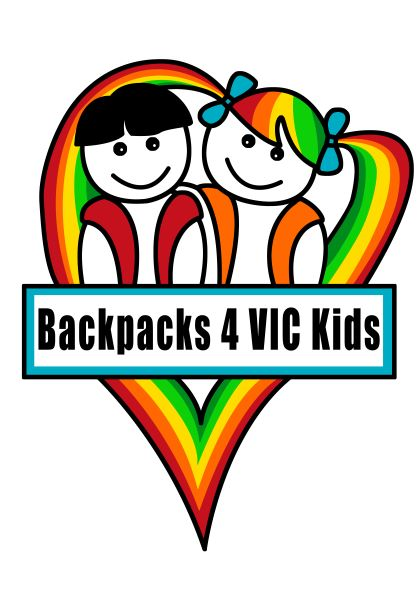 Email:Delivery address:ME Jnr PackSizeUnisex (number required)Boy (number required)Girl (number required)Comments (any additional comments you would like to make)00000000001N/A2N/A3N/AME PackClothing SizeBoys(number required)Girls(number required)Comments(Any additional comments you may wish to add)456781012 (or Adult size 8/XS)14 (or Adult size 10/S)16 (or Adult size 12/M)18 (or Adult size 14/L)